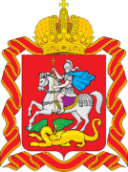 Министерство экологии и природопользования Московской области07.02.2017 г.                                                    Пресс-служба: тел. 8(498) 602-20-70; 
8(498) 602-20-68e-mail: press.ecology@gmail.comМинэкологии напоминает организациям и СНТ о необходимости выполнения условий лицензий на скважиныМинистерство экологии и природопользования Московской области разработало памятки для пользователей недр, имеющих лицензии на право пользование недрами в части подземных вод. Ведомство напоминает лицензиатам о необходимости выполнения условий лицензий. «Лицензия не только даёт право на разведку и добычу подземных недр, но и накладывает обязательства. Организации, ранее получившие лицензии на геологическое изучение и добычу подземных вод обязаны в течении года-двух выполнить проектно-изыскательские работы, - сообщил министр экологии и природопользования Московской области Александр Коган. – Министерство подготовило для лицензиатов памятки с алгоритмом проведения проектных и геологических работ, их экспертизы, согласования и утверждения в зависимости от типа лицензий». Лицензии на подземные воды выдавались трёх типов. В зависимости от лицензированных работ организации обязаны подготовить и утвердить проекты водозабора, зон санитарной охраны, геологического изучения подземных вод и провести работы по изучению их запасов. Памятки минэкологии помогут организациям Подмосковья, ранее получившим лицензии на артезианские скважины, соблюсти порядок согласования, экспертизы и утверждения проектов и работ, связанных с геологическим изучением и добычей подземных вод. Напомним, что оформление лицензии физическим лицам в соответствии с законодательством не предусмотрено. Ознакомиться с памятками можно на сайте ведомства http://bit.ly/2levxBt . 